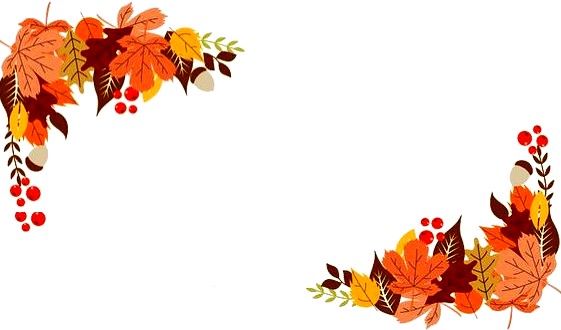 PROJEKTOVÝ DEN NA TÉMA „PODZIM“                  V pondělí 31. 10. 2022 dopoledne  Děti zažijí v MŠ podzim hrou, tvořením i učením se…Prosíme Vás o drobné přírodniny (žaludy, kaštany, jeřabiny nebo malé šišky)                                             Akce je bez přítomnosti rodičů…